PREVERI SVOJE REŠITVE1. Reši račune poštevanke.4 · 8 = 32                  8 · 2 =  16                          4 · 5 = 20              2 · 3 = 69 · 0 = 9                    5 · 7 =   35                          7 · 9 =  63             9 ·8 = 7210 · 8 = 80                9 · 4 =   36                          8 · 1 =     8            6 · 7 = 42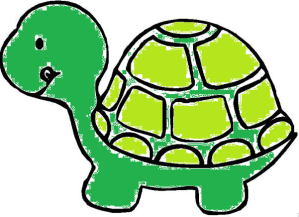 2. Deli v okviru poštevanke.49 : 7 =   7            18 : 3 = 6              81 : 9 = 9100 : 1 = 100        56 : 8 =  7             36 : 6 = 640 : 5 =   8             21 : 3 =  7             63 : 9 = 7         48 : 6 = 83. Izračunaj. Množenje ima prednost pred seštevanjem in odštevanjem.7 · 5 + 6 =  41                                                          9 · 4 – 1 = 3582 + 3 · 3 =  91                                                       52 – 4 · 8 = 20 8 · 8 + 9 =   73                                                        17 + 2 · 10 = 37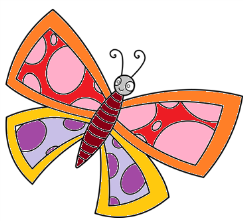  1 + 9 · 9 =   82                                                        8 · 5 +  4 · 3 = 524. Električar je v šestnadstropnem bloku na hodniku nameščal stikala. V vsakem nadstropju je namestil 9 stikal, v pritličju pa 7 stikal. Koliko stikal je namestil električar v celem bloku?R: 6 . 9 + 7 = 61O: V celem bloku je namestil 61 stikal.